ゆたかなふるさとをつくる●「川と海」分野●「島と森」分野●「環境を守る意識の醸成」分野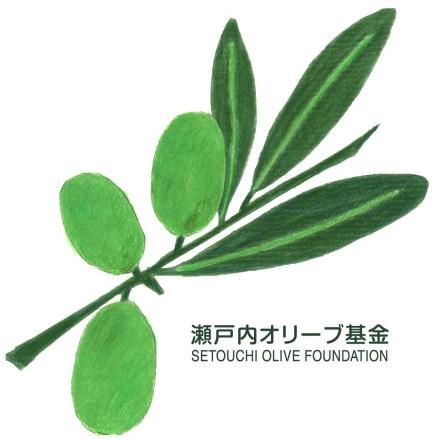 瀬戸内オリーブ基金の助成事業は、全国のみなさまからのご寄付を、瀬戸内海エリア（※）で活動している環境活動団体に届け、その活動成果を瀬戸内海エリアに還元するものです。瀬戸内海は、世界でも有数な閉鎖性海域であり、日本一広大な国立公園です。この土地が本来もつ海と森との絶妙な関係や自然と共存できる環境は、日本を象徴する美しいふるさとです。当基金では、瀬戸内海の豊かな自然・ふるさとを子どもたちに残すために活動している環境保全活動団体および環境教育活動団体を支援しています。（※）瀬戸内海エリアとは、河川水が瀬戸内海に流入する地域をいいます。具体的には、愛媛県、香川県、徳島県、大分県、福岡県、山口県（一部対象外）、広島県、岡山県、兵庫県、大阪府（滋賀県、京都府、奈良県の一部を含む）、和歌山県が対象です。助成金総額は500万円を上限とします。1件あたりの助成金額は100万円を上限とします。助成件数は助成総額内で決定します。NPO法人、一般社団法人、任意団体（環境をテーマにした公益的な活動をする場合）、地方自治体大学等（学校法人・国立大学法人等）に対して助成します。瀬戸内海エリアで、ゆたかなふるさとを守り・育て・次世代に引き継ぐ活動に必要な費用を支援します。■助成対象となる費用苗木費、備品費ほか植樹に関する費用消耗品費広告費（活動参加者募集のためのチラシ・ポスター作成に要する費用）貸借料（会場、車両、機械、備品）旅費交通費、通信費、会場費、講師の謝金（瀬戸内の「川と海」のゆたかさを守る活動における傭船費用を含む）専門業者への委託料（工事や調査等、専門業者による作業が必要と認められるものに限る）ボランティア保険料その他、当基金が助成対象として適当と判断した費用■助成対象外となる費用講師、参加者等の飲食代個人所有物等を借り受けた場合の代金、謝金人件費外部委託費(事業の主要な活動を全て他の業者に委託するもの)寄付金、振込手数料、修理費、駐車場代その他、当基金が不適当と判断した費用1. 助成の申し込み(締切日必着)2. 助成の審査3. 助成決定通知書の交付4. 助成金一部（前払分）交付（※） 5. 事業開始 6. 事業終了後、30 日以内に活動報告書兼活動成果報告書を提出 7. 助成金残額（後払分）交付（※） （※）助成金の交付時期の詳細は事業によって異なりますので、それぞれの助成決定通知書に記載します。助成専用申請書と申請事業予算書に必要事項を明記の上、提出書類を添付し、郵送または持参してください。提出時には、申請書の電子ファイルをCD-R等で郵送するか、メール添付等で送付してください。応募書類は返却しませんので、各申請団体で写しを作り、保存してください。ゆたかなふるさと助成専用申請書および申請事業予算書は瀬戸内オリーブ基金のWebサイトからダウンロードできます。https://www.olive-foundation.org/activity/activity-418/　ダウンロードができないときや、インターネットを利用できないときは、瀬戸内オリーブ基金事務局までご連絡ください。2023年9月29日（金）（必着）　助成審査委員による審査会を行い助成候補を選考します。次に、当基金理事らによる運営委員会で最終審査を行って助成事業を決定します。　助成対象事業の申請団体には2023年10月末までに、助成決定通知書を郵送で交付します。2023年11月1日から2025年3月31日の間に実施する事業に対して助成を行います。　採択された事業には、進捗状況や実施結果の報告義務があります。報告の期間、回数は助成決定通知書に記載します。　助成対象事業の進捗については、実施団体のWebやFacebookで定期的に情報を公開することを求めます。WebやFacebookを開設していない団体は、事業実施前までに開設してください。　次の点にご協力ください（※）助成事業の推進、成果を広く社会に発信（事業対象地もしくは開催地に、当基金の助成を受けた旨を記載した標柱・看板、もしくはこれに代わるものの設置をお願いする場合がございます。）事業のパンフレット・チラシには必ず、当基金の助成事業であることを明記購入備品には当基金のロゴマークを添付事業終了後、30日以内に活動報告書兼活動成果報告書を提出植樹助成の場合には、活動成果の確認のため当基金が求める期間（原則事業終了以降3年間、年1回）写真付きの状況報告書を提出（※）活動報告書兼活動成果報告書に添付された写真、および実施団体が HP 等で公開された助成事業に関する写真は、瀬戸内オリーブ基金の助成事業紹介等で使用させて頂きます。761-4661　香川県小豆郡土庄町豊島家浦3837-4NPO法人瀬戸内オリーブ基金事務局電話：0879-68-2911	E-mail：info@olive-foundation.orgサポーター募集活　動　分　野活　動　概　要　と　例1.瀬戸内の「川と海」のゆたかさを守る活動海洋プラごみやマイクロプラスチック問題に対する活動［例］海岸漂着ごみを回収し、マイクロプラスチック化を防ぐ活動発生抑制に関する活動海洋プラごみに関する環境学習等2.瀬戸内の「島と森」のゆたかさを守る活動自然環境の保護・原状回復・地域の固有植物を保護する活動［例］瀬戸内海の自然環境にふさわしい植生への回復里山・里海の育成地域の緑化活動巨木の保全等3.瀬戸内の「環境を守る意識の醸成」活動 体験プログラムを含み、地域の環境保全を目的にする学習活動で、活動分野の「1」「2」以外の活動［例］瀬戸内海の環境を守るリーダー人材を育成する活動展示会・講演会の開催等瀬戸内オリーブ基金の活動は、寄付に協力いただいたサポーターのみなさまに支えられています。みなさまからの寄付は、瀬戸内エリアで活動する団体への助成や、環境教育活動、「豊島・ゆたかなふるさとプロジェクト」などを展開していくために、適切に管理、運用いたします。ご協力のほどよろしくお願いいたします。詳しくは瀬戸内オリーブ基金のWebサイトをご覧ください。http://www.olive-foundation.org/donation/